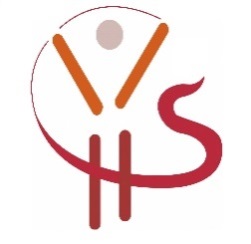 Sehr geehrte Eltern,angesichts der momentan sehr hohen Infektionszahlen müssen wir auch an unserer Schule einige Maßnahmen ergreifen. Im Falle einer Covid-19-Erkrankung können wir nur dann möglicherweise eine komplette Schulschließung vermeiden, wenn wir die Kinder einzelner Klassen nicht mehr „mischen“. Das bedeutet ab sofort:Alle Kinder einer Klasse werden in einem konfessions- und religionssensiblen Unterricht gemeinsam von einer Religionslehrkraft unterrichtet. (Sollten Sie als Eltern eines nicht getauften Kindes oder als Mitglied einer anderen Religionsgemeinschaft dazu Fragen haben, wenden Sie sich gerne an mich oder die entsprechende Kollegin). Der WuG-Unterricht findet ebenfalls nur noch in der Klassengemeinschaft statt.Der Sportunterricht entfällt bzw. findet wenn möglich im Freien statt.Der Deutsch-Förderkurs, der nach den Ferien starten sollte, findet vorerst nicht statt. Die Pausenbereiche werden getrennt, so dass jede Klasse unter sich bleibt. Die AG Schulhausgestaltung (Birnen-Gruppe) entfällt bis auf Weiteres.Die Schülerbücherei bleibt vorerst geschlossen.(Es gibt dafür wieder die Aktion „Bücherkoffer“ in Zusammenarbeit mit der  Buchhandlung Spiegelschwab, MM)Eventuelle Stundenplanänderungen erfahren Sie von der Klassenlehrkraft Ihres Kindes.Diese Maßnahmen gelten, solange die Corona-Ampel auf ROT oder GELB steht. Sobald der Schwellenwert unter 35 sinkt, können wir wieder ohne diese besonderen Vorkehrungen unterrichten. Wir alle hoffen, dass dies bald wieder der Fall sein wird! Zum Schluss noch eine weitere wichtige Info: Am Freitag endet der Unterricht für alle Kinder um 11:25 Uhr!Herzliche Grüße G. Greiner